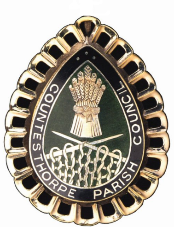 COUNTESTHORPE PARISH COUNCILPERSON SPECIFICATIONJob Title    Assistant Parish Council Manager to the CouncilCriteriaEssential (E)/Desirable (D)KnowledgeUnderstanding of Microsoft office applicationsPrevious experience of accounting softwarePrevious experience in Local Government AdministrationA basic knowledge / competence of Health and Safety at WorkEDDDSkills / AbilitiesExcellent verbal communication skillsAbility to work well under pressureAbility to lead or work as part of a team Ability to work on own initiativeAbility to work with committeesEEEEEExperienceExperience of working with general public and a good telephone mannerCash Handling/Preparing InvoicesEEQualifications / TrainingCertificate in Local Council Administrationor be prepared to work towards the qualification (CILCA)DEOtherWillingness to work unsociable hours with a flexible attitudeE